VŠEOBECNÉ ZÁVÄZNÉ NARIADENIE OBCE  SKÁROŠ  č. 1/2021o činnostiach, ktorých vykonávanie je na území obce Skároš zakázané alebo obmedzené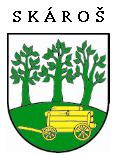 Návrh tohto všeobecne záväzného nariadenia (VZN)Vyvesený na úradnej tabuli obce dňa:                                             14.01.2021                                     Zverejnený na webovom sídle obce dňa:                                        14.01.2021                         Dátum začiatku lehoty na pripomienkové konanie:                         14.01.2021          Dátum ukončenia pripomienkového konania:                                  28.01.2021                         Doručené pripomienky:                                                                       žiadne                                                                                                                                                                                            Vyhodnotenie pripomienok k návrhu VZN uskutočnené dňa:         ------------------       		              		Schválené všeobecne záväzné nariadenie:Na rokovaní Obecného zastupiteľstva miestnej                              09.03.2021samosprávy obce Skároš dňa:                                                                                                                                                                                           Vyhlásené vyvesením na úradnej tabuli obce dňa:                          23.03.2021                                       Zverejnené na webovom sídle:                                                        23.03.2021                                                                                                        VZN nadobúda účinnosť dňom:                                                       08.04.2021                                                  VZN zvesené z úradnej tabule dňa:                                                                	       		                                                                                                               ................................................                                                                           JUDr. Ľubomír VRANKA						                                starosta obceVšeobecné záväzné nariadenie  Obce Skárošč. 1/2021  o činnostiach, ktorých vykonávanie je na území obce Skároš zakázané alebo obmedzenéObec Skároš v súlade   § 6 ods. 1 zákona č. 369/1990 Zb. o obecnom zriadení v znení neskorších zmien a  doplnkov  vydáva  VŠEOBECNÉ  ZÁVÄZNÉ NARIADENIE  / ďalej len VZN / OBCE SKÁROŠ  č. 1/2021 o  činnostiach, ktorých vykonávanie je na území obce Skároš zakázané alebo obmedzenéObecné zastupiteľstvo obce Skároš v zmysle  §4 ods. 3 písm. n) , § 4 ods. 5 písm. a) bod  5,  §11 ods. 4 písm. g)  zákona č. 369/1990 Zb. o obecnom zriadení v znení neskorších zmien a  doplnkov sa uznieslo na tomto VZN.Čl. IÚvodné ustanoveniaToto VZN upravuje činnosti, ktorých vykonávanie je zakázané alebo obmedzené na určitý čas alebo na určitom mieste na území obce Skároš.Na území obce Skároš je každý povinný zdržať sa činnosti, ktoré narúšajú verejnú čistotu, verejný poriadok, zdravé podmienky a zdravý spôsob života obyvateľov obce a sú v rozpore so všeobecne záväznými právnymi predpismi, dobrými mravmi a všeobecne uznávanými pravidlami občianskeho spolunažívania.Čl. IIZnečistenie verejného priestranstvaV záujme ochrany života, zdravia, majetku a bezpečnosti obyvateľov, s cieľom zlepšiť vzhľad a životné prostredie sa na území obce Skároš  zakazuje:poškodzovať, znehodnocovať a ničiť akúkoľvek zeleň, verejné a pamiatkové objekty, bez súhlasu obce vysádzať stromy a rastliny na verejných priestranstvách,poškodzovať, znehodnocovať a ničiť prvky drobnej architektúry – lavičky, nádoby na odpad, informačné tabule, vázy, stĺpy verejného osvetlenia, autobusové zástavky, zariadenie detských ihrísk,vykonávať akúkoľvek činnosť, pri ktorej dochádza k nadmernému obťažovaniu obyvateľstva prachom, dymom, hlukom a vibráciami,akýmkoľvek spôsobom znečisťovať verejné priestranstva,vypaľovať trávu, trávnaté porasty a lístie, voľne spaľovať akýkoľvek odpad,umývať, čistiť a opravovať motorové vozidlá na verejnom priestranstve,vylievať alebo vypúšťať škodliviny, odpadové vody, fekálie, inak znečistenú vodu a iné tekutiny do pôdy alebo vodného toku,odstavovať vraky vozidiel bez evidenčného čísla na verejnom priestranstve a na miestnych komunikáciách,vchádzať znečistenými motorovými vozidlami na miestne komunikácie,skladovať na verejnom priestranstve obaly, tovar, materiál, kontajnery a podobné prekážky a predmety, bez povolenia vydaného obcou,ničiť, poškodzovať, znečisťovať, zamieňať, pozmeňovať, zakrývať, premiestňovať dopravné značky, orientačné a informačné zariadenia, turistické značky, vstupovať so zvieratami na detské ihriská, športoviská, do areálu materskej školy a základnej školy, na cintorín,znehodnocovať fasády verejných budov striekaním farieb, maľovaním, rezaním alebo iným spôsobom.Čl. IIIČinnosti na určitý čas obmedzenéNa území obce Skároš sa zakazuje výstavba a rekonštrukcia stavieb a bytov, údržba zelene motorovými mechanizmami / kosenie trávy /,rezanie, hobľovanie, frézovanie alebo iné spracovanie drevnej hmoty  v nedeľu. Počas konania pohrebov a cirkevných obradov sú zakázané nasledujúce činnosti v okruhu 100 m od kostola a cintorína: údržba zelene motorovými mechanizmami / kosenie trávy /, rezanie, hobľovanie, frézovanie alebo iné spracovanie drevnej hmoty, oslavy a akcie pri ktorých je produkovaný hluk, ktorý by rušil dôstojný priebeh pohrebného obradu alebo cirkevného aktu.Čl. IVLepenie plagátovZakazuje sa znečisťovať verejné priestranstva a zariadenia umiestnené na nich ( autobusové zástavky, stĺpy verejného osvetlenia a obecného rozhlasu, orientačné a informačné zariadenia a pod. ) vylepovaním plagátov a iných propagačných materiálov.Čl. VNočný pokojČas nočného pokoja na území obce Skároš je od 22.00 hod. do 06.00 hod. nasledujúceho dňa.Nočný pokoj sa zakazuje rušiť hlukom, infrazvukom, vibráciami nad mieru primeranú pomerom ( krik, spev, produkcia hudby, hluk motorov aut, strojov, zábavná pyrotechnika pod. ).Zákaz sa nevzťahuje na vykonávanie prác pri zabezpečení údržby miestnych komunikácií a odstraňovaní havarijných situácií.Čl. VI	Rušenie nočného pokoja prevádzkou motorových vozidielZakazuje sa jazdiť motorovým vozidlom ( auto, motocykel, štvôrkolka a pod. ) zámerne takým spôsobom, že motor, pneumatiky, alebo iné časti vozidiel vydávajú hlasné, nepríjemné a verejnosťou obťažujúce zvuky.Zákaz podľa predchádzajúceho bodu sa netýka riadne organizovaných a povolených podujatí.Čl. VIIPoužívanie pyrotechnických výrobkovPoužívanie pyrotechnických výrobkov kategórie F2 a F3 je možné na území obce len v období od 31. decembra príslušného kalendárneho roku do 1. januára nasledujúceho kalendárneho roku, okrem spoločenských podujatí organizovaných obcou alebo schválených obcou podľa zákona č. 58/2014 Z. z. o výbušninách, výbušných predmetov a munícií, za prítomnosti odborne spôsobilej osoby.Používanie pyrotechnických výrobkov ostatných kategórií sa obmedzuje na čas do 22 hod., okrem použitia pyrotechnických výrobkov v období od 31. decembra príslušného kalendárneho roka do 1. januára nasledujúceho kalendárneho roka.Čl. VIIIPoužívanie alkoholických nápojovZakazuje sa používanie alkoholických nápojov na všetkých verejných priestranstvách,  v parkoch, v areáli základnej školy a materskej školy, na detských ihriskách, športoviskách, na cintoríne, na autobusových zástavkách okrem prevádzky terás pohostinských zariadení a podujatí, ktorých organizovanie povolila obce Skároš alebo je obec Skároš organizátorom alebo spoluorganizátorom.Čl. IXMiesta, ktoré podliehajú zákazu fajčeniaFajčenie sa zakazuje na týchto miestach: areál základnej školy a materskej školy,detské ihriská, športoviská a ostatné plochy prístupné deťom,cintorín,autobusové zástavky.XKosenie pozemkovVlastníci pozemkov v zastavanom území obce sú povinný minimálne 2x ročne tieto pozemky pokosiť.Čl. XIZáverečné ustanoveniaVšetky zmeny a doplnky tohto VZN podliehajú schváleniu obecného zastupiteľstva v Skároš.Toto VZN bolo schválené uznesením obecného zastupiteľstva  č. .04-09/03-2021    zo dňa 09.03.2021.Toto VZN nadobúda platnosť dňom schválenia obecným zastupiteľstvom a účinnosť 15- tým dňom po vyvesení VZN na úradnej tabuli obce, t. j. dňa 08.04.2021.                                                         .......................................................						        JUDr. Ľubomír VRANKA                                                                               starosta obce